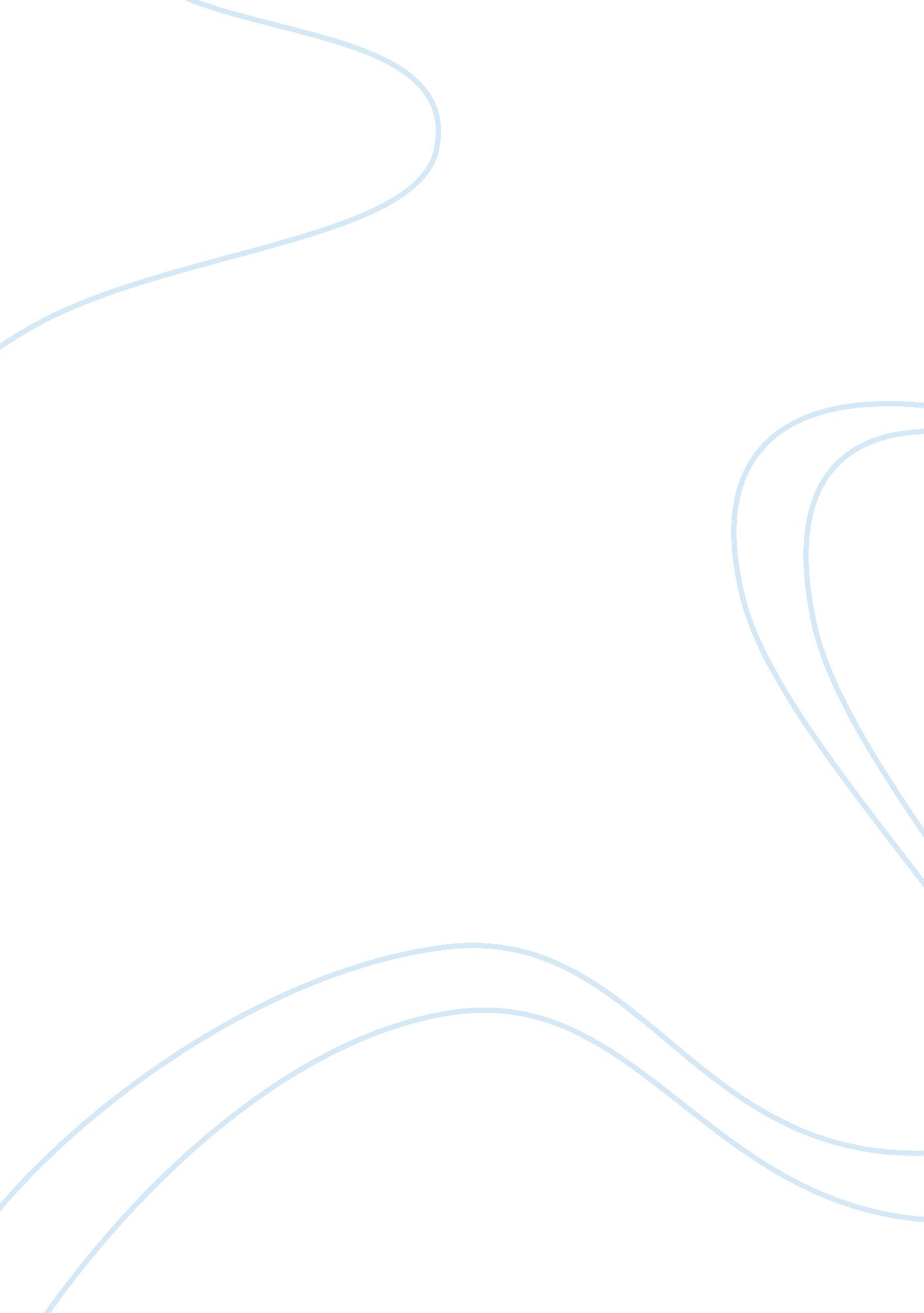 Count of monte cristo character analysis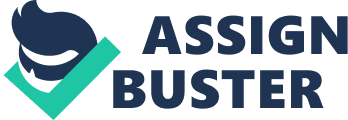 The Count of Monte CristoCharacter AnalysisIn the novel The Count of Monte Cristo, I read many events unfold. Edmond Dantes was a very happy and honest man. He has the perfect life, or so it seemed. On the day he was to be betrothed to Mercedes, three men tried to ruin his life. Dantes ended up in prison for fourteen years. Once he escaped prison, he sought revenge on those who lied to get him falsely accused of being a bonapartist agent. I think Edmond Dantes is the protagonist. He sees everyone for who they really are, he tries to get revenge while helping others, and he does not punish those who do not deserve it. People have many personalities, depending on who you are in the world; you might get treated better or worse. It’s all about rank, if someone have something someone else wants, chances are, he/she will not get treated fairly. When everyone else was keeping secrets, Edmund knew exactly what was going on. Edmund saw that the three men were trying to ruin him; therefore, he did to them what was done to him. “ I… have been taken by Satan into the highest mountain in the earth, and when there he... said he to me, ‘ Child of earth, what wouldst thou have to make the adore me? … I replied, ‘ Listen… I wish to be Providence myself for I feel the most beautiful, noblest, most sublime thing in the world, is to recompense and punish. ’” (Dumas The Count of Monte Cristo) Edmund finally saw what he had they wanted, he would have had a beautiful wife and was about to get a great job. Revenge is not always the answer, but sometimes as people, we are left with no choice. Monte Cristo seeks revenge but he does not let the revenge blind him. While Monte Cristo was avenging his false accusation, he did not just hurt people, he also helped them. When Madame d’Villefort and her son Edward were in a carriage, it was being pulled by two “ wild” horses. The carriage was out of control so Monte Cristo had his servant stop the carriage. Albert de Morcerf got captured by Luigi Vampa, a Roman bandit, and Monte Cristo saves Albert de Morcerf from getting killed. Monte Cristo did admit to going a little too far though. “ He felt he has passed beyond the bounds of vengeance and that he could no longer say, ‘ God is for and with me. ’” (Dumas The Count of Monte Cristo) Monte Cristo did not punish those who did not deserve to be punished. Monte Cristo is somewhat a fair person, he spares quite a few lives. When he was supposed to fight Albert to the death, he spared his life because Mercedes asked him to spare her son’s life. He almost caused the death of Valentine but then saved her from having to marry someone she did not love. One Monte Cristo reunites Valentine and Maximillian, they are happy because they van finally be together at last. “ There is neitherhappinessnor misery in the world; there is only the comparison of one state with another, nothing more. He who has felt the deepest grief is best able to experience supreme happiness. ” (Dumas The Count of Monte Cristo) Monte Cristo sought revenge because he was imprisoned for no reason, at all. Revenge is not always okay, but if someone hurts someone else that bad, it is very much needed. Everything happens for a reason and people cannot just hurt eachother and expect everything to be all rainbows and butterflies. There were three antagonists in this novel, and Edmund Dantes is not one of them. How would other people act if they got arrested and put in prison for no reason? 